Akredytacja Erasmusa w sektorze Edukacja Szkolna czyli nasi nauczyciele znów  podbijają EuropęWzorem lat ubiegłych nasza szkoła wzięła udział w konkursie wniosków projektowych ogłoszonych przez Narodową Agencję programu Erazmus+. Wraz z nową perspektywą finansową przyjętą w państwach członkowskich Unii Europejskiej na lata 2021-2027 zmianie uległy też priorytety programu Erazmus+ oraz kształt realizowanych działań mobilnościowych określanych teraz mianem akredytacji. Obecnie promowana tematyka szkoleń obejmuje, poza kursami językowymi,  szkolenia i warsztaty podnoszące umiejętności komunikacyjne nauczycieli, ich kompetencje miękkie, biegłość w posługiwaniu się technikami cyfrowymi i zaangażowanie w kwestie ekologiczne. Zawarty w naszym wniosku akredytacyjnym pomysł oraz zaproponowane działania logistyczne zostały ocenione wysoko i dzięki temu 9 nauczycieli naszej szkoły mogło wziąć udział w kursach mających na celu podniesienie jakości pracy szkoły i  realizowanych w niej działań projektowych, poznanie założeń nowej edycji programu Erasmus+, czy propagowanie nowych form współpracy między placówkami oświatowymi w Europie, a także podniesienie kompetencji językowych.Tematyka realizowanych w tym roku szkoleń była naprawdę rozległa – od bardzo ciekawego i jakże aktualnego zjawiska burnout (wypalenia szkolnego i zawodowego), przez budowanie wymiaru europejskiego nowoczesnej placówki oświatowej, wykorzystywanie nowych technik cyfrowych przy nawiązywaniu współpracy ze szkołami z innych krajów, kończąc na nowej perspektywie edukacyjnej wpisanej w założenia nowego programu oświatowego UE. Niektórzy nauczyciele wzięli z kolei udział w kursach języka angielskiego, tak potrzebnego przy rozwijaniu współpracy międzynarodowej i realizacji celów umiędzynarodowienia szkoły.Tym razem kształciliśmy się w Portugalii, w Chorwacji we Włoszech, w Austrii i na Malcie.Wyjazdy tego typu to nie tylko codzienne uczestnictwo w zajęciach, to również możliwość poznania nauczycieli z innych krajów, wymiany doświadczeń, pomysłów, forum dyskusji na tematy dotyczące edukacji. Często nawiązane na tego typu wyjazdach kontakty procentują w przyszłości ponadnarodowymi inicjatywami międzyszkolnymi, które zdecydowanie poprawiają europejski wizerunek naszej szkoły. W tym roku między innymi (dzięki kontaktom nawiązanym w trakcie realizowanych wyjazdów) udało się nam przystąpić do Europejskiego Programu Szkół Ambasadorów przy Parlamencie Europejskim. Uczestnicząc w debatach odbywających się online, młodzież i nauczyciele z różnych krajów Wspólnoty mogą realnie kształtować politykę edukacyjną Unii i mieć wpływ na zapadające tam decyzje. Okazuje się bowiem, że problemy z którymi borykamy się na co dzień pracując z polską młodzieżą, nie znają granic geograficznych i są specyficzne dla całej generacji młodych Europejczyków. A oto kilka zdjęć z naszych wyjazdów: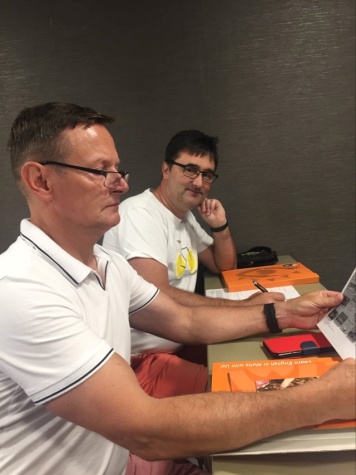 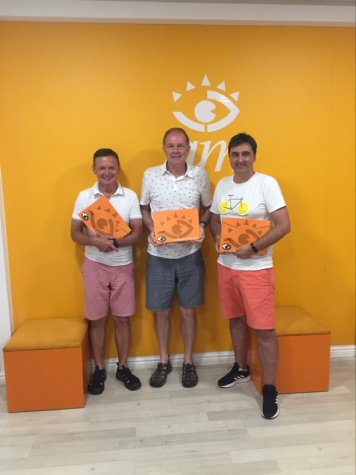 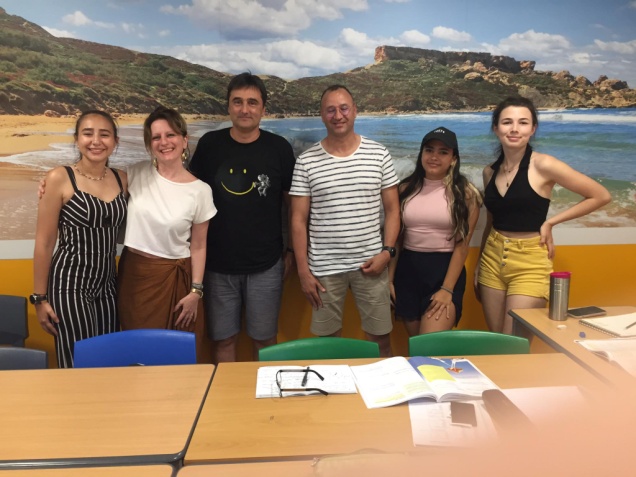 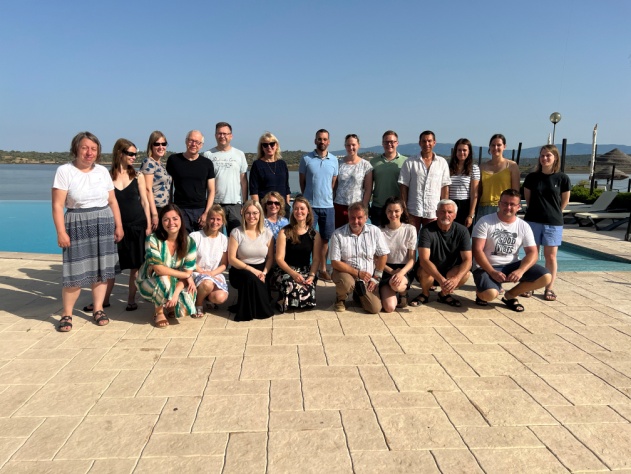 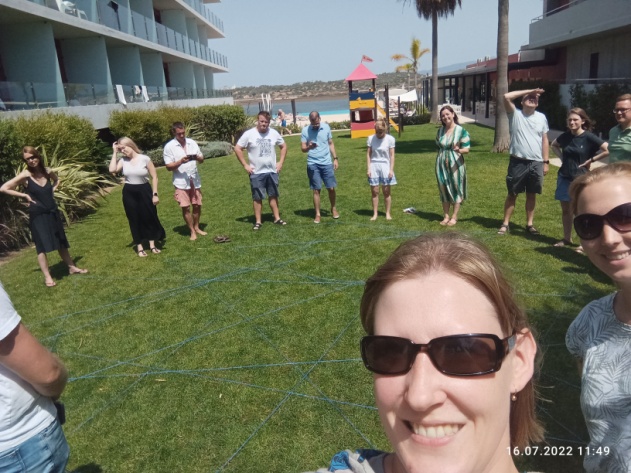 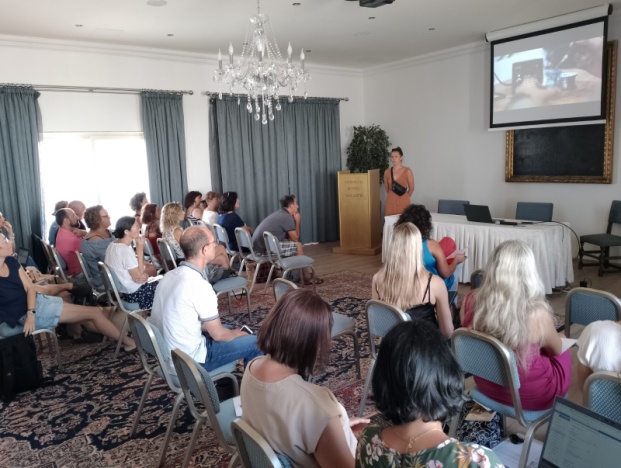 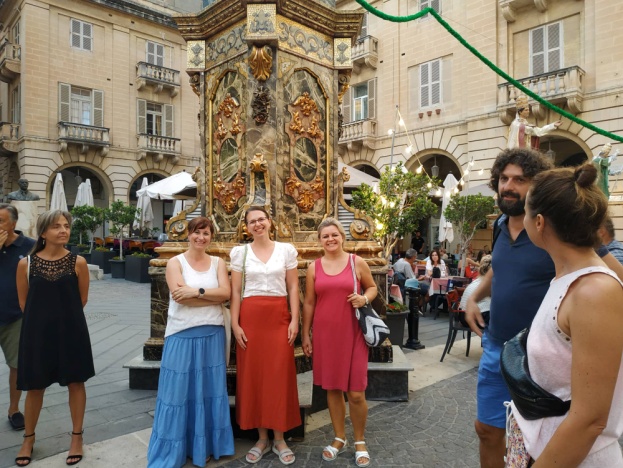 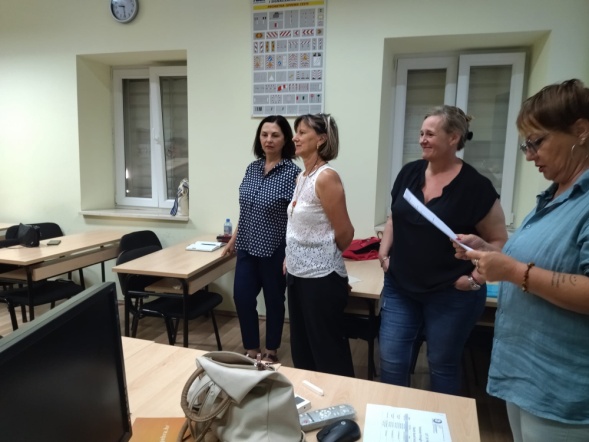 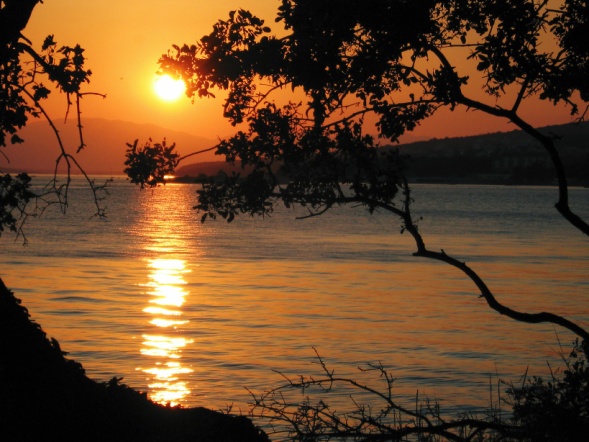 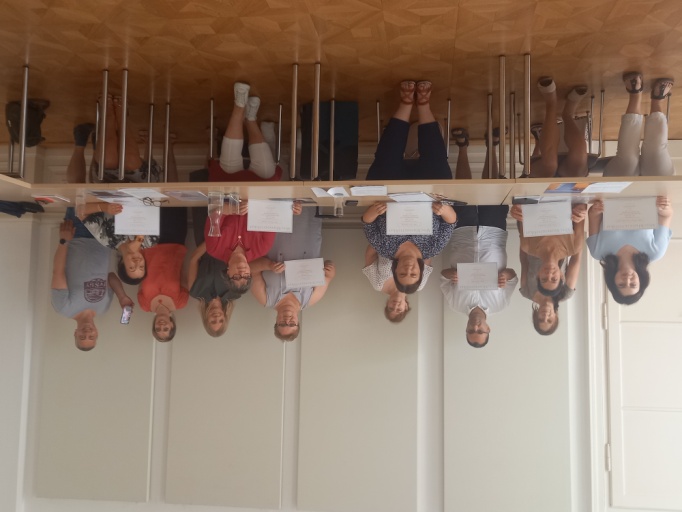 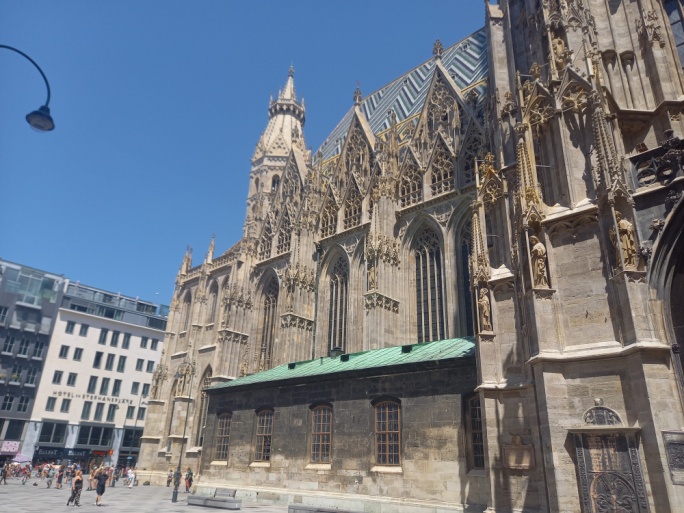 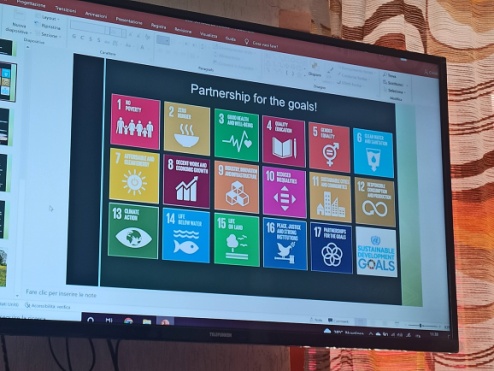 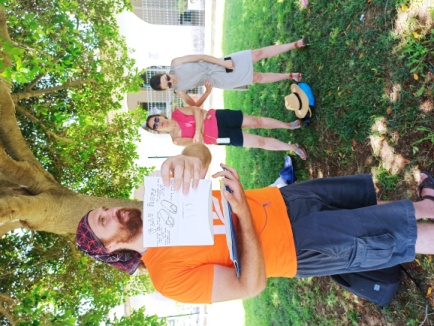 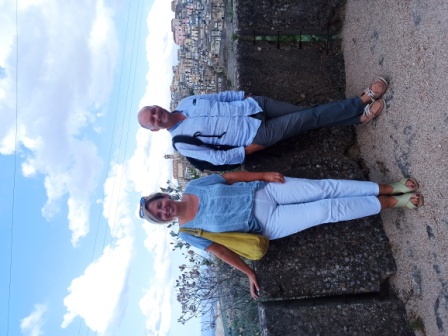 